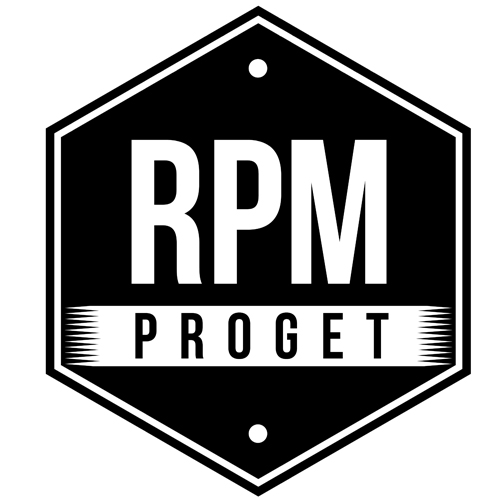 NUDELFABRIK-PROPAGANDA. DAS NEUE MIAMI SPRICHT ITALIENISCHDas Restaurant PASTIFICIO PROPAGANDA stellt bis heute die bedeutendste internationale Projektion des Studios 'RPM Project' dar. Ausgehend von der facettenreichen und dynamischen Realität Roms, hat dieses Team von Fachleuten seinen Designweg auf andere Städte in Europa und den Vereinigten Staaten, insbesondere Florida, ausgeweitet. In letzterem Land hat es ein Projekt von großem Engagement und großer Zufriedenheit im aufstrebenden Wynwood District in Miami geschaffen. Das Gebiet hat eine starke Identität und wird hauptsächlich von den Einwohnern der Stadt und nicht von Touristen besucht.Die Immobilie ist im Besitz eines römischen Unternehmers, der nach einer intensiven und diversifizierten Tätigkeit in der italienischen Hauptstadt beschloss, in die Vereinigten Staaten zu ziehen und in Miami zu investieren.Das Restaurant 'PASTIFICIO PROPAGANDA', das 2019 entstand und 2020 eröffnet wurde, hat eine Fläche von 190 Quadratmetern und soll um weitere 100 Quadratmeter erweitert werden, so dass es insgesamt 290 Quadratmeter umfasst. Wir dürfen nicht die schönen Dehors in einer Ecke Position vergessen, die um weitere 80-90 Sitze diejenigen des Innenraums erhöht platziert.WARUM HEISST ES SO?Während des Wahlkampfes von Barack Obama besuchte der zukünftige Präsident der Vereinigten Staaten die Stadt Miami. Er hatte die Gelegenheit, das Wandbild des inzwischen weltberühmten Künstlers Shepard Fairey zu sehen, auf dem das berühmte "Yes, we can" stand, das das Claim seiner Wahlkampagne inspirierte.Ein weiteres wichtiges Wandbild des Künstlers, "Obey Propaganda", befindet sich an der Wand, die den Veranstaltungsort beherbergt. Aus diesem Grund erschien es logisch, sich bei der Wahl des Namens von sehr 'coolen' Konzepten inspirieren zu lassen. Vergessen Sie nicht, dass die 'Pasta' das Grundprodukt der italienischen Küche ist. Dieses Konzept "klingt gut" in der amerikanischen Welt und auch in den lateinischen Ethnien. Daher auch die Bezeichnung von PASTIFICIO PROPAGANDA.EIN HAUCH VON SIZILIEN IN DER EINRICHTUNG UND IN DEN FARBENDas Konzept, das das Design des Restaurants inspiriert hat, ist das eines italienischen Bistros mit einem akzentuierten sizilianischen Geschmack, dank der Zitierung der Farben und Texturen traditioneller sizilianischer Karren in der Einrichtung. Die Oberflächen und die Theken sind retro und drücken den ganzen Charme der sizilianischen Tavernen der Vergangenheit aus, mit einem sehr abgenutzten Holz, das mit Wachs und Pinselfarben behandelt wurde: Eine Arbeit, die von Schreinern gemacht wurde, die mit der Studie 'RPM Project ' arbeiten. Die Einrichtung des Restaurants wurde mit Gegenständen sizilianischer Herkunft ergänzt. Die authentischen Fußböden aus den vierziger Jahren stammen aus einer abgerissenen Villa und wurden im Innen- und Außenbereich zu neuen Geometrien gemischt. Die antiken Spiegel verleihen den Räumen einen bewohnten Charme, der an die Tavernen der ersten Jahrzehnte des zwanzigsten Jahrhunderts erinnert. Bei den Belägen handelt es sich um die klassischen Fliesen, die in typischen Lokalen zu finden sind. Es gibt auch Elemente der Wiederherstellung, zum Beispiel das Teil eines authentischen sizilianischen Karrens.Die Beleuchtung ist von industriellem Zuschnitt. Die Eisenlampen geben ein sehr warmes Licht, das auf den Tisch gerichtet ist, um das Geschirr zu beleuchten und alles in einem angenehmen Halbschatten zu lassen, was drum herum ist.Wie bereits erwähnt, ist die Frabe ein charakterisierender Faktor der Möbel, die RPM Project für 'PASTIFICIO PROPAGANDA' geschaffen hat. Die Gelb-, Orange- und Grüntöne erinnern an die leuchtenden Farben Siziliens. Das Grün zum Beispiel ist ein sehr heller Farbton, eine Mischung zwischen dem Grün, das früher in Kneipen zu finden war, und dem Grün, das heute die Farbe der Millennials darstellt, die den Wynwood District in großer Zahl bevölkern oder besuchen.DER VORTEIL, ANDERS ZU SEIN Die visuelle Wirkung in einer Stadt wie Miami, die durch die Präsenz sehr schöner amerikanischer Clubs gekennzeichnet ist, aber ständig in eine andere Richtung tendiert, ist enorm. Der Ort repräsentiert ein besonderes Erlebnis, das aus einem starken Kontrast zu den anderen Orten in der Nachbarschaft entsteht.Und dann ist da noch die italienische Spitzengastronomie: Während es früher nicht einfach war, authentisch italienische Produkte und Gerichte zu finden, sind heute die Lieferanten in der Lage, zumindest in der Stadt Miami die gleichen Produkte zu garantieren, die in Italien erhältlich sind. Man spricht über Käse, Pasta und Weine, die ausgezeichnet sind.Der „grüne“ Aspekt ist von grundlegender Bedeutung: Miami hat ein so besonderes Klima, dass ein kleiner Samen in sehr kurzer Zeit einen Baum erzeugen kann. Wir sind in den Tropen und die Vegetation ermöglicht üppige Außenbereiche mit wunderschönen Bäumen und Palmen, die geben Schatten und Kühle; Darüber hinaus hat das Anwesen große Terrakottatöpfe mit Zitronen- und Orangenbäumen aufgestellt, um einen zusätzlichen Hauch von Sizilianität zu verleihen, der gut zur tropischen Vegetation passt.EINE GEWONNENE HERAUSFORDERUNGEine besondere Herausforderung, die sich RPM Proget in diesem „amerikanischen Abenteuer“ angehen wollte und musste, bestand darin, mit enormen Anstrengungen aus Sicht der Design- und Transportlogistik im Ausland zu arbeiten und insbesondere auf die Anforderungen der US-amerikanischen Gesetzgebung zu reagieren.Miami war ein wichtiges Engagement für das RPM Proget Studio in einer Stadt, in der Catering eine grundlegende Welt ist und in der die italienische Küche in direktem Wettbewerb mit anderen gastronomischen Traditionen aus der ganzen Welt steht. In Miami, wo das Essen zu Hause praktisch nicht existiert und die durchschnittliche Lebensdauer von Restaurants sehr niedrig ist, war die Herausforderung, die RPM Proget gewann, bedeutend.RPM PROGET Via Gregorio VII, 472, 00165 Roma www.rpmproget.it/ - info@rpmproget.it   +39 06 66019011 OGS PR and Communication  Via Koristka 3, Milano  www.ogscommunication.com – info@ogscommunication.com +39 02 3450610 